桃園市立大有國民中學111學年度第一學期第二次評量試卷一、選擇題（每題4分，共40分1.(   ) 在21～30（包含21及30）的整數中，有M個質數，K個合數，則K-M＝？ （A） 8 （B） 7（C） 6 （D）5
2.(   ) 如圖一，為4 × 4的16格數字顯示器，請找出 質數所連成的『數字』之圖形為何？  
 （A）  （B） （C）（D）






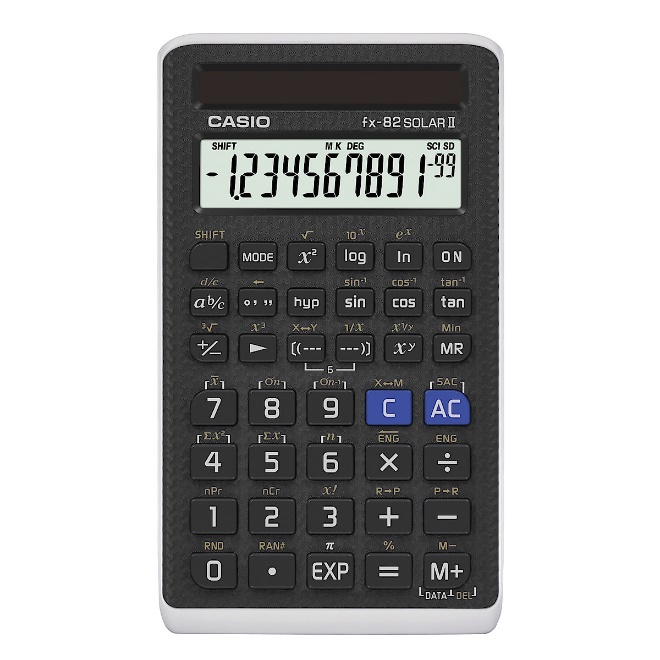 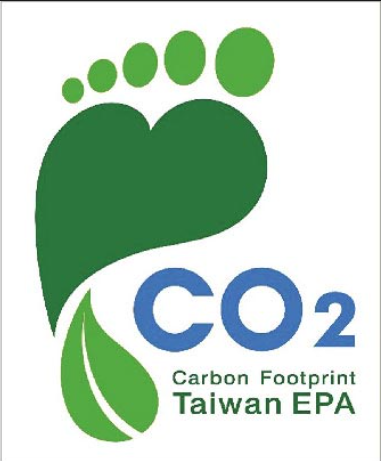 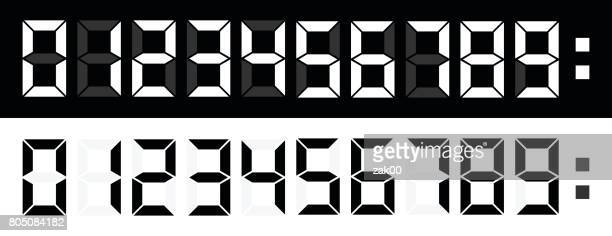 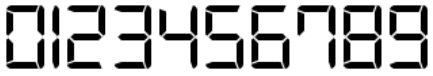 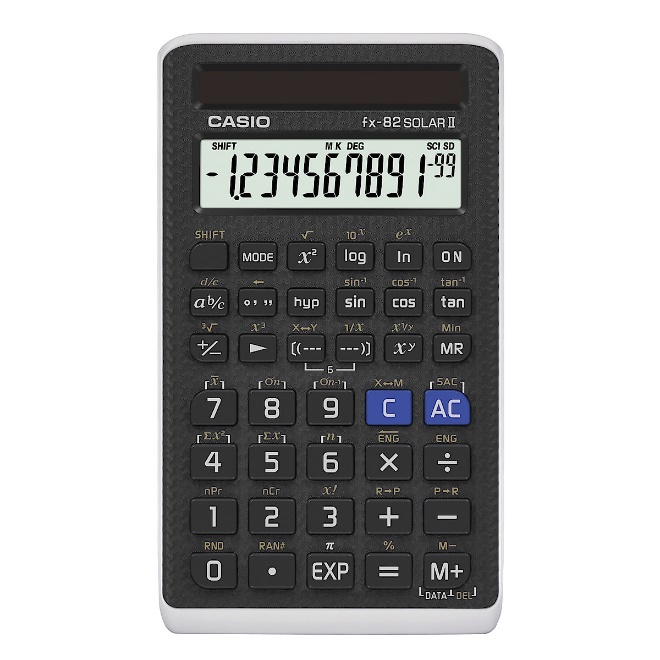 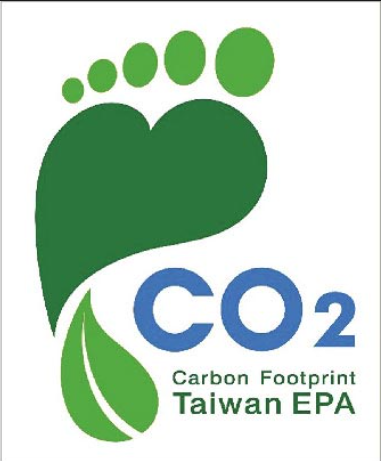 3.(   ) 以下何者正確？（A）最小的質數是1 （B）  （C）質數中唯一的偶數是2 （D）-1的倒數是1
4.(   ) 判斷是的幾倍？ （A）1   （B）（C）   （D） 4  （會考題目）5.(   ) 以下何者正確？
  （A）    　　　　　　（B）
  （C）                    （D） 6.(   ) 試使用上圖二的工程計算機，依照下列按鍵順序，請推測計算結果為何？
  　       再    
  （A）            （B）
  （C）            （D）
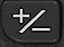 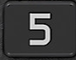 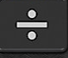 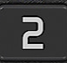 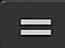 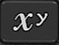 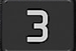 7.(   ) 碳足跡用以顯示產品從原料取得、製造、配送、使用到廢棄回收過程中，直接或間接產生溫室氣體的排放量。圖三為1瓶600ML的芒果奶茶的碳足跡標籤，圖四為1瓶400ML的薄荷茶碳足跡，請問100ML的芒果奶茶比100ML的薄荷茶碳足跡排放量相差多少？
（A）  260g       （B） 90g            （C）  70g      （D） 20g
第一面8. (   ) 以下關於因數、倍數，何者正確？   （A）是的因數  （B） 是                   
                                    （C）32是64的質因數              （D）64是4的倍數9. (   ) 試比較a=  ，b= ，c= 
（A）a > b > c  （B）b > a > c   （C）c > b > a   （D）c > a > b
10.(   ) 蒜恆棒計算 時，誤將某兩個數字間的運算符號『+』看成『-』，得到計算結果為。若無其他計算上錯誤，請問蒜恆棒是看錯哪兩個數字間的『+』？
  （A）   （B）   （C）   （D）
二、填充題（每題4分，共40分）
1.，則請問a+b+c=【  】
2.[a,b]=40，(a,b)=4，且a=8，則b＝【  】
3. 35的倍數在200～300之間有哪些？請全部寫出來【  】（全對才給分）
4. [(45,255),9] ＝【  】
5.  ＝ 【  】 
6. ＝【 】 
7. 已知有700個長為15公分，寬為24公分的長方形地磚，若要在地上撲成一個最大的實心正方形，
則會剩下多少塊地磚＝【  】
8.  亞當有3600元，買電子書花了全部的，全部的 買文具，其餘的存入郵局，則亞當存進郵局多少錢？【  】 
9. 60715□6為11的倍數，則□＝【  】
10.『 的倒數』與『 』的和＝【  】三、綜合題（20分） 題目在答案卷上第二面-共二面年 級 七考 試科 目數學數學數學命 題範 圍2-1~2-4 作答時間45分班 級姓 名座 號分 數111991131113927749357729963872